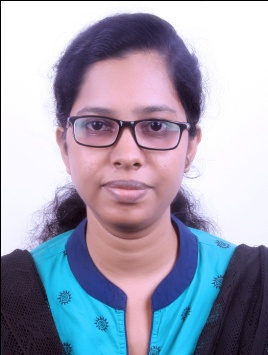 Around 4+ years of professional experience in site management, billing and estimation. Proficient in planning, co-ordination ,management and supervision of technical aspect of construction projects.Knowledge in various engineering documentation, drawings and reports.Excellent leadership, time management and decision making abilities.A keen Analyst and Team Player with thorough understanding of all aspects of the professional platform.Good communication, interpersonal skills and client -customer-friendly attitude.Bachelor of Engineering(Civil Engineering),Annamalai University, Tamilnadu and secured 86%.12th HSE, N S S High School, Kerala and secured 87%.10th SSLC, N S S Girls High School, Kerala and secured 90%.Certified in STAAD Pro software course.Diploma in Project Planning and Management using Primavera P6.Associate Member of Institute of Engineers,IndiaAUTO CADSAP R/3 ECC 6.04 EHP4(Purchase Order -Materials and services, Cash Journal, MIGO)Microsoft  OfficeMunicipal Water Supply Project-Design,Supply,Laying,Testing,commissioning of clear water pumping main,construction of sump, culvert, lattice bridge and Railway pushthrougInplant training from PKM & Co ,ChennaiAttended software training program by ADITI INFOTECH at Annamalai University Chidambaram for the software WMS, GMS, SMS, SURFER.Attended Entrepreneurship camp in Annamalai UniversityOrganization: Shriram EPC Ltd,Egmore, Chennai.                                        June2012 to till continuingPosition: Project Engineer Responsibilities:Preparing estimate for the work. Liaising with company or project purchasing department to ensure that purchase orders adequately define the specified requirements.Planning the work and efficiently organizing the site facilities in order to meet agreed deadlines.Provides technical advice and quality control for all day to day activities of the construction site.Liaising with the project planning engineer, Client, Consultant, Sub contractors, Supervisors regarding construction programs.Preparation of Running Account bills on the basis of BOQ.Review the work on the basis of BOQChecking materials and work in progress for compliance with specified requirements and ensures all safety requirements are meeting.Preparing cash flow statement for the project and analyzing the financial aspect of the project.Check the QAP reports before placing Purchase orders.Quality control in accordance with quality plans and inspection and test plans, all prepared by the project management team and by subcontractors.Checking drawings and quantities for accuracy of calculations.Preparing record drawings, technical reports, site diary.Supervising and counselling junior or trainee engineers. Evaluate and check the Quotation as well as stage billing of Sub contractsDate of Birth           :    12th September 1990Marital Status         :   Married Languages             :    English, Hindi, Malayalam &Tamil.Nationality              :    IndianProfile SummaryEducational QualificationsCertificationsSkillsPROJECT HANDLED Trainings Experience Personal Details